North Africa & Southwest Asia Physical Geography Notes GuideNorth Africa & Southwest Asia Physical Geography Notes GuideMajor Landforms of the RegionArabian PeninsulaName of mountains that border Iran?Anatolian PeninsulaSinai PeninsulaRub al-Khaliaka: Important WaterwaysWater in N. Africa & the Middle EastRiversTigris & EuphratesWhat doe Mesopotamia mean?RiversJordan RiverDead SeaRiversThe Nile RiverIrrigation SystemsClimate, Vegetation, & ResourcesClimateThe Sahara DesertMediterranean ClimateHighland climatesOasisDesertificationNorth Africa/Middle East: VegetationSteppe/GrasslandsNatural Resources of North Africa/Middle EastNatural Resources:OilBased on the map below, what can you interpret about oil in the Middle East?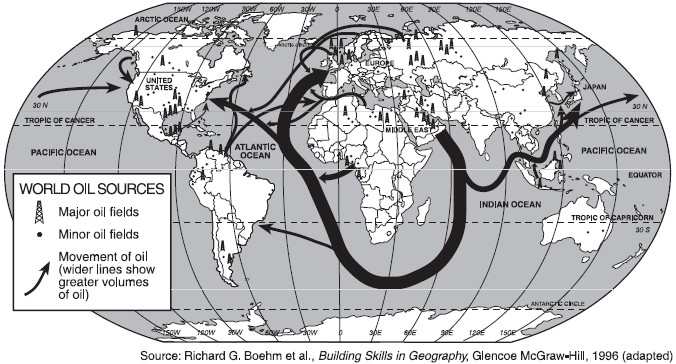 